Муниципальное дошкольное образовательное учреждениедетский сад №3 «Ивушка»Ярославского муниципального районаПроект по расширению знаний обучающихся МДОУ №3 «Ивушка» на тему празднования Масленицы«Как на масленой неделе»Подготовил:педагог-организатор
А. Е. АрнгольдИвняки, 2022г.План проекта Итоги проекта:Проект позволил расширить рамки традиционного праздника «Масленица» в детском саду. Воспитатели сформировали у детей уважительное отношение к традициям своего народа. Дошкольники узнали много нового, смогли проявить свои творческие способности.Благодаря проекту родители воспитанников оказались вовлечены в образовательный процесс.Создан мастер-класс от родителя по созданию обрядовой куклы «Масленички»Проведен праздник «Как на масленой неделе»Приложение 1Хороводная игра «Блин золотой»Дети образуют круг. Вместе с воспитателем и музыкальным руководителем они поют песню:Ой, блин золотой! Ты по кругу пойдёшь,
Ты дружка себе найдёшь, хоровод заведёшь!
Маша, в круг выходи, пляску заводи,
А мы похлопаем, а мы потопаем!
Ой, блин золотой, попляши-ка ты со мной,
Ты румян, ты хорош, ты на солнце похож!
Ой, блин золотой! Ты по кругу пойдёшь.Одновременно с пением по кругу передаётся картонный блин. Ребёнок, на котором закончилась песня, выходит в центр и выполняет под музыку танцевальные движения. Затем он кланяется, снова возвращается в хоровод, и игра повторяется.Игра «Платочек»(Дети идут по кругу, Масленица движется в противоположную сторону. Все напевают.)А я Масленица,Я не падчерица,Со платочком хожу,К вам сейчас подойду.(Масленица останавливается между двумя детьми.)На плече платок лежит,Кто быстрее добежит?Раз, два, три – беги!(Дети бегут, Масленица держит платок. Кто быстрее пробежит круг, схватит платок – тот победил.)Игра малой подвижности «Ручеек».Ход игры: Все играющие встают парами лицом друг к другу и берутся за руки - это ворота. Дети из последней пары проходят под воротами и встают впереди колонны, за ними идет следующая пара.Правила: пройти нужно так чтобы не задеть ворота, дети держат друг друга за руки.Игра «Горелки»Играющие выстраиваются парами друг за другом – в колонку. Дети берутся за руки и поднимают их вверх, образуя «ворота». Последняя пара проходит «под воротами» и становится впереди, за ней идет следующая пара. «Говорящий» становится впереди, шагов на 5-6 от первой пары, спиной к ним. Все участники поют или приговаривают:Гори, гори ясно,Чтобы не погасло!Глянь на небо,Птички летят,Колокольчики звенят:-Динь-дон, динь-дон,Выбегай скорее вон!По окончании песенки двое ребят, оказавшись впереди, разбегаются в разные стороны, остальные хором кричат:Раз, два, не воронь,А беги, как огонь!«Горящий» старается догнать бегущих. Если игрокам удается взять друг друга за руки, прежде чем одного из них поймает «горящий», то они встают впереди колонны, а «горящий» опять ловит, т.е. «горит». А если «горящий» поймает одного из бегающих, то он встает с ним, а водит игрок, оставшийся без пары.Игра «Звонарь»Дети встают в круг. Считалкой выбирают водящего. Он идет по кругу и приговаривает:Дили-дон, дили-дон,Отгадай, откуда звон.Остальные игроки приплясывают на месте. На слово «звон» водящий поворачивается к игроку, стоящему возле него и, хлопнув в ладоши три раза, кланяется. Игрок тоже хлопает три раза в ладоши, кланяется и встает за водящим. Теперь они вдвоем идут по кругу, приговаривая:Дили-дон, дили-дон,Отгадай, откуда звон.На слово «звон» водящий опять хлопками и поклоном приглашает следующего игрока включиться в игру. Так игра продолжается до тех, пока сзади водящего не окажется 4-6 человек. После этого дети, оставшиеся в кругу, хлопают, а водящий и выбранные им играющие приплясывают. С окончанием музыки водящий и другие играющие должны встать парами. Кому пары не хватило – то становится водящим.Приложение 2Анкета для родителей  «Народные традиции и их важность в воспитании ребенка» 1. Считаете ли Вы необходимым знакомить ребенка с культурными традициями и обычаями народов?· Да                                                                         · Нет 2.С традициями проведения какого праздника Вы хотели бы познакомить детей?__________________________________________________________________3. Используете ли Вы народный фольклор в развитии вашего ребенка?· Да                                                                         · Нет4. Существуют ли традиции в Вашей семье? Какие?_________________________________________________________________5. Какие народные праздники Вы отмечаете в вашей семье?_______________________________________________________________6. Имеются ли дома игрушки, предметы домашнего обихода, утварь, передающие национальный колорит? Укажите какие. ________________________________________________________________7.Имеете ли Вы необходимость получить информацию о том, как организовать поликультурное воспитание ребенка в семье. (Т. Е. воспитание ребенка на культуре народов региона, где проживает малыш, с приоритетом для него культуры его национальности)· Да                                                                            · Нет8. Какие народные игры Вам известны? Играете ли Вы в них с ребенком?__________________________________________________________________9.Что бы Вы хотели порекомендовать в целях улучшения совместной работы ДОУ и семьи по приобщению детей к народной культуре и традициям?__________________________________________________________________Спасибо!Приложение 3Отдадим почтенье на сырной в воскресенье На Масленой повеселись, да блинком угостись На горах покататься, в блинах поваляться. Масленница семь дней гуляетЧтоб вам извозиться по локти, а наесться по горло.Как на масляной неделе в потолок блины летели. Без блина не масляна. Масленица идет, блин да мед несет. Блинцы, блинчики, блины, как колеса у Весны. Масленица без блинов, именины без пирогов не бываютБлины и поцелуи счета не любят.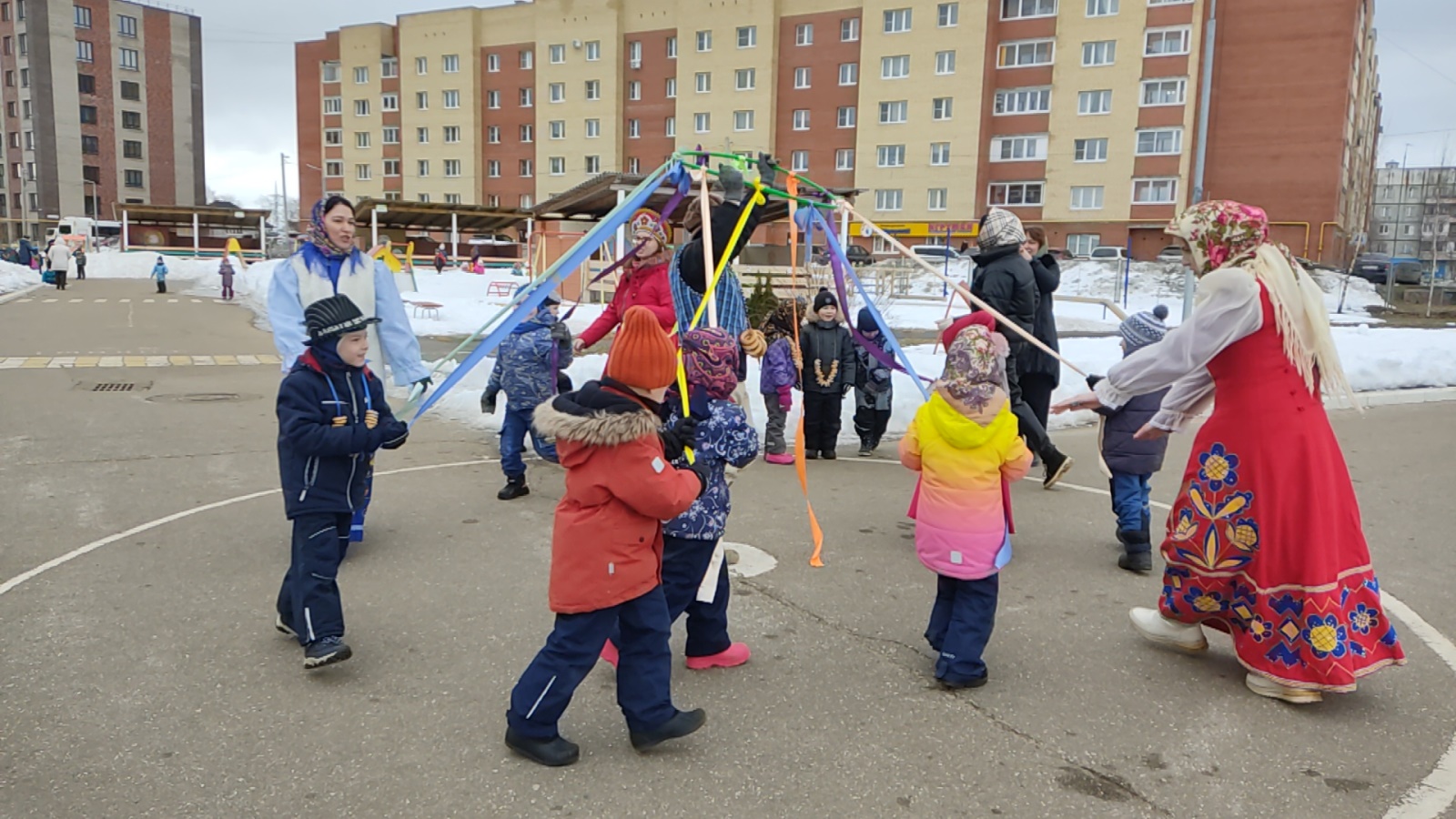 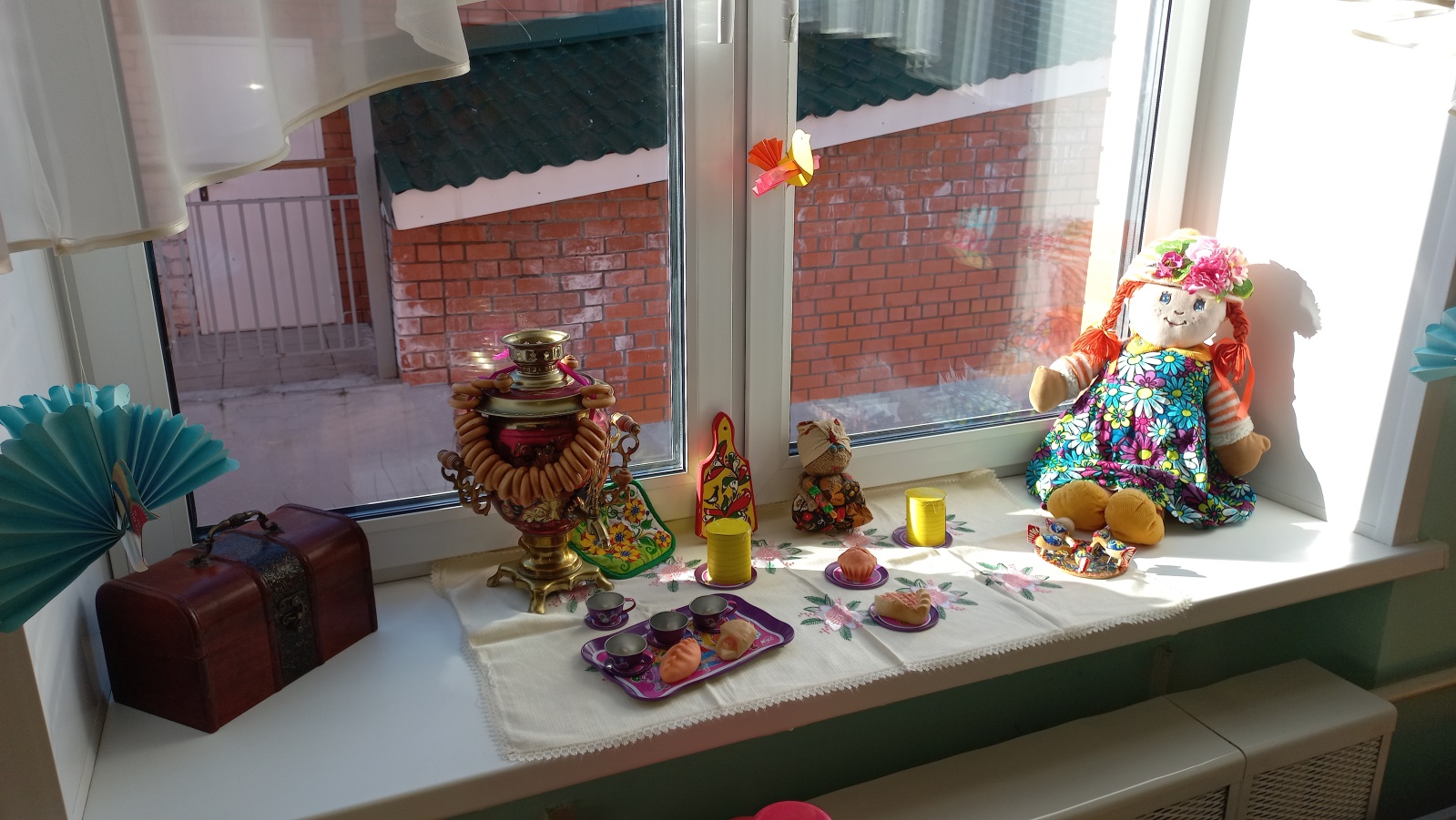 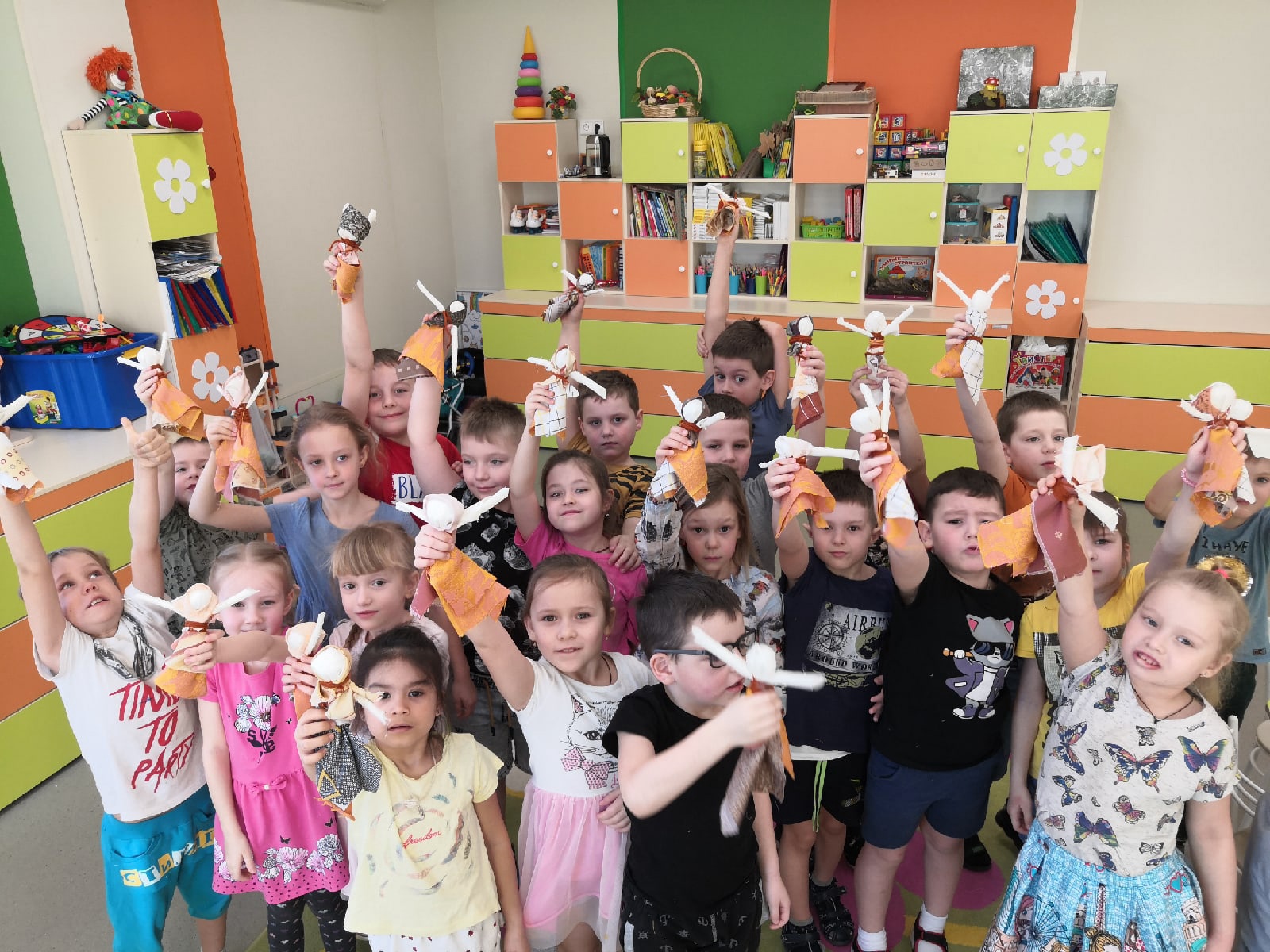 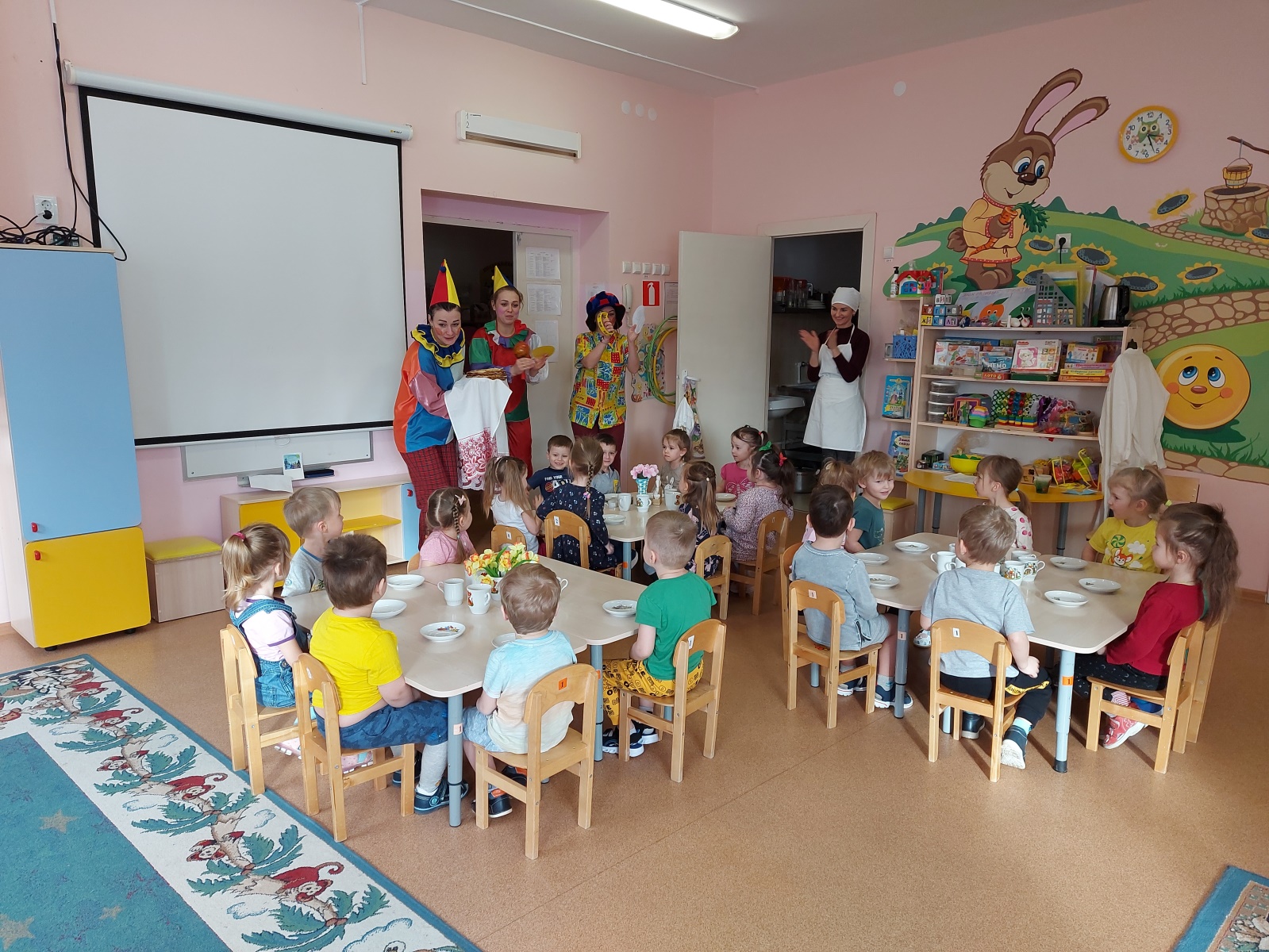 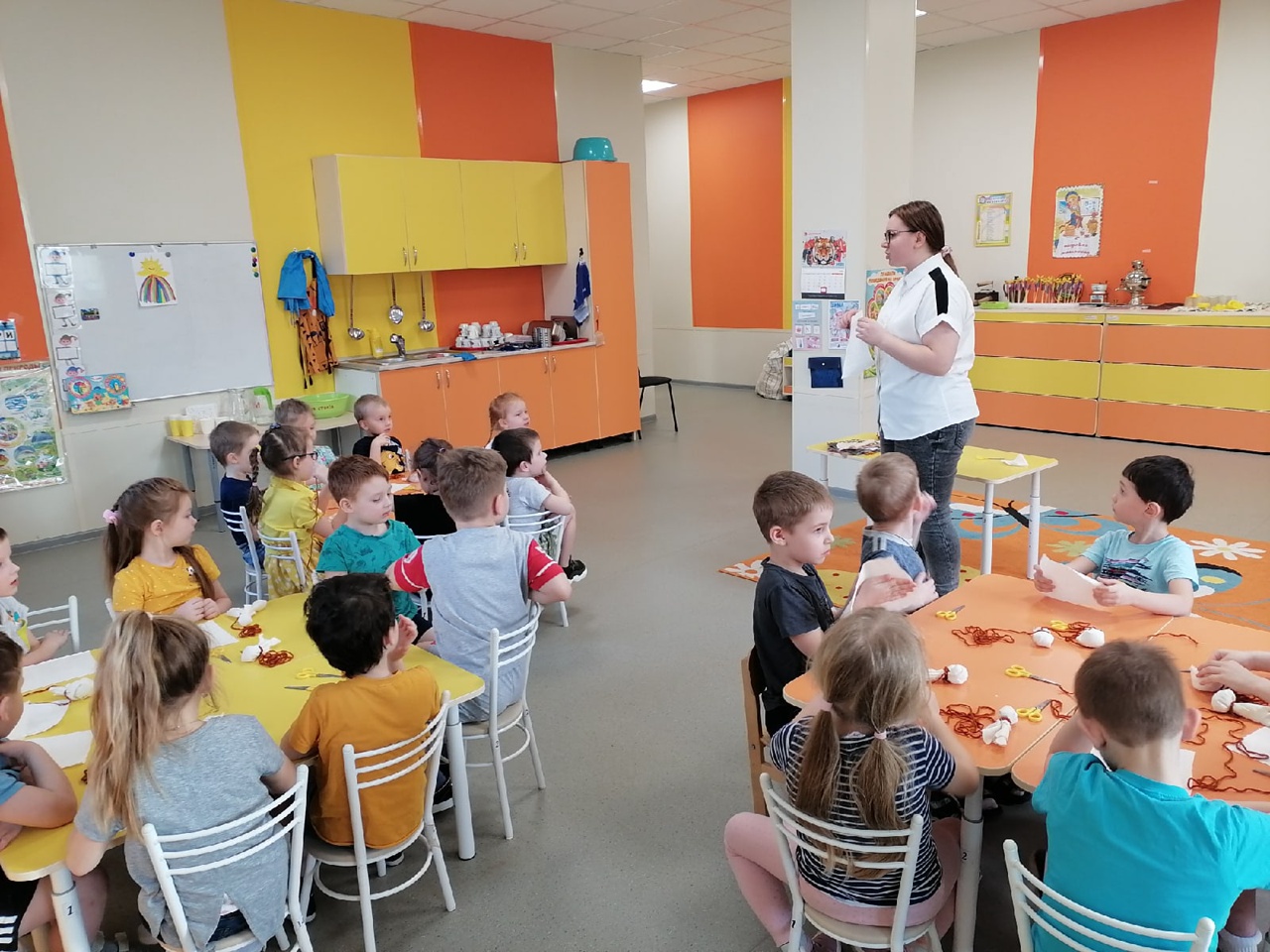 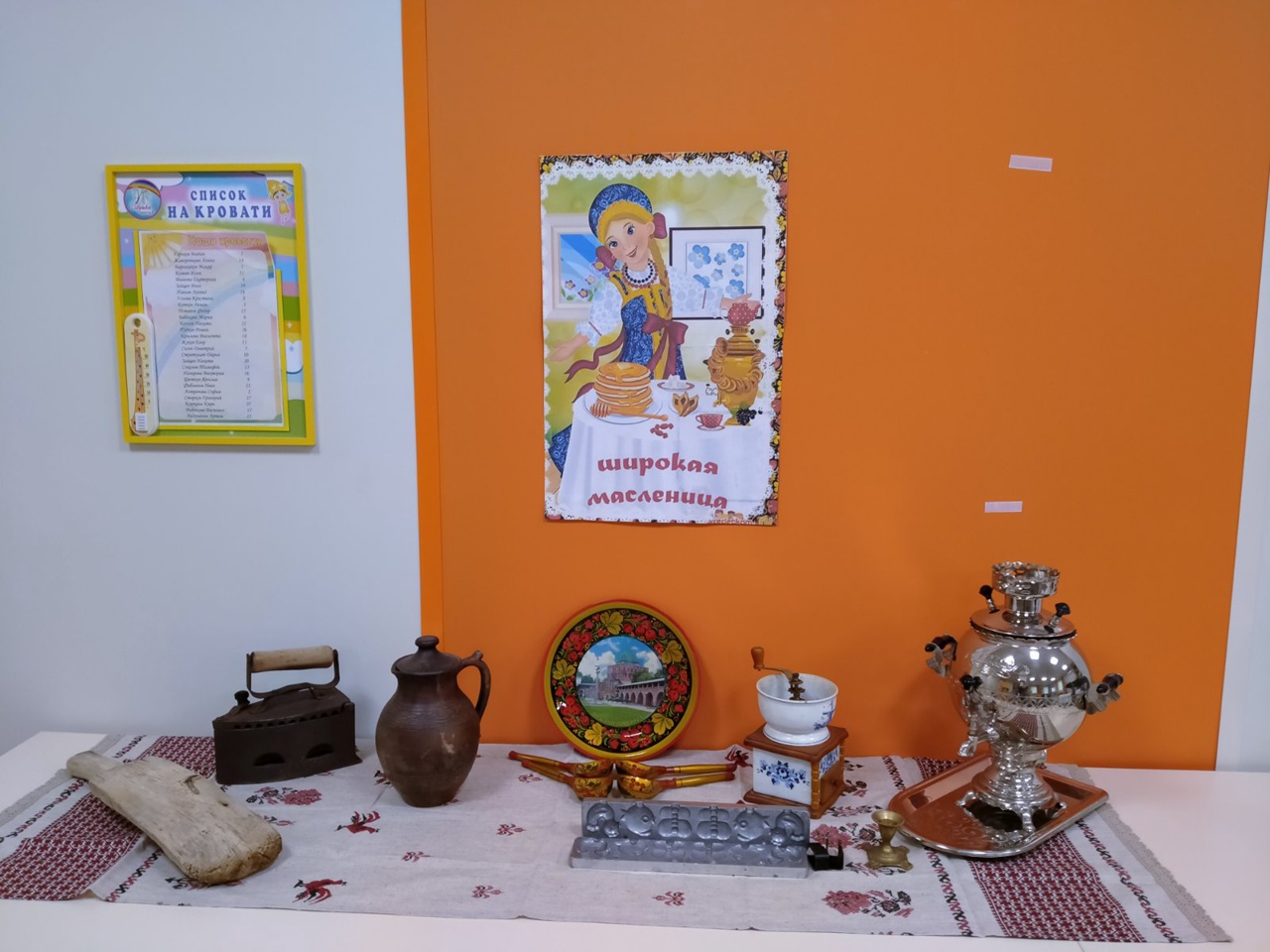 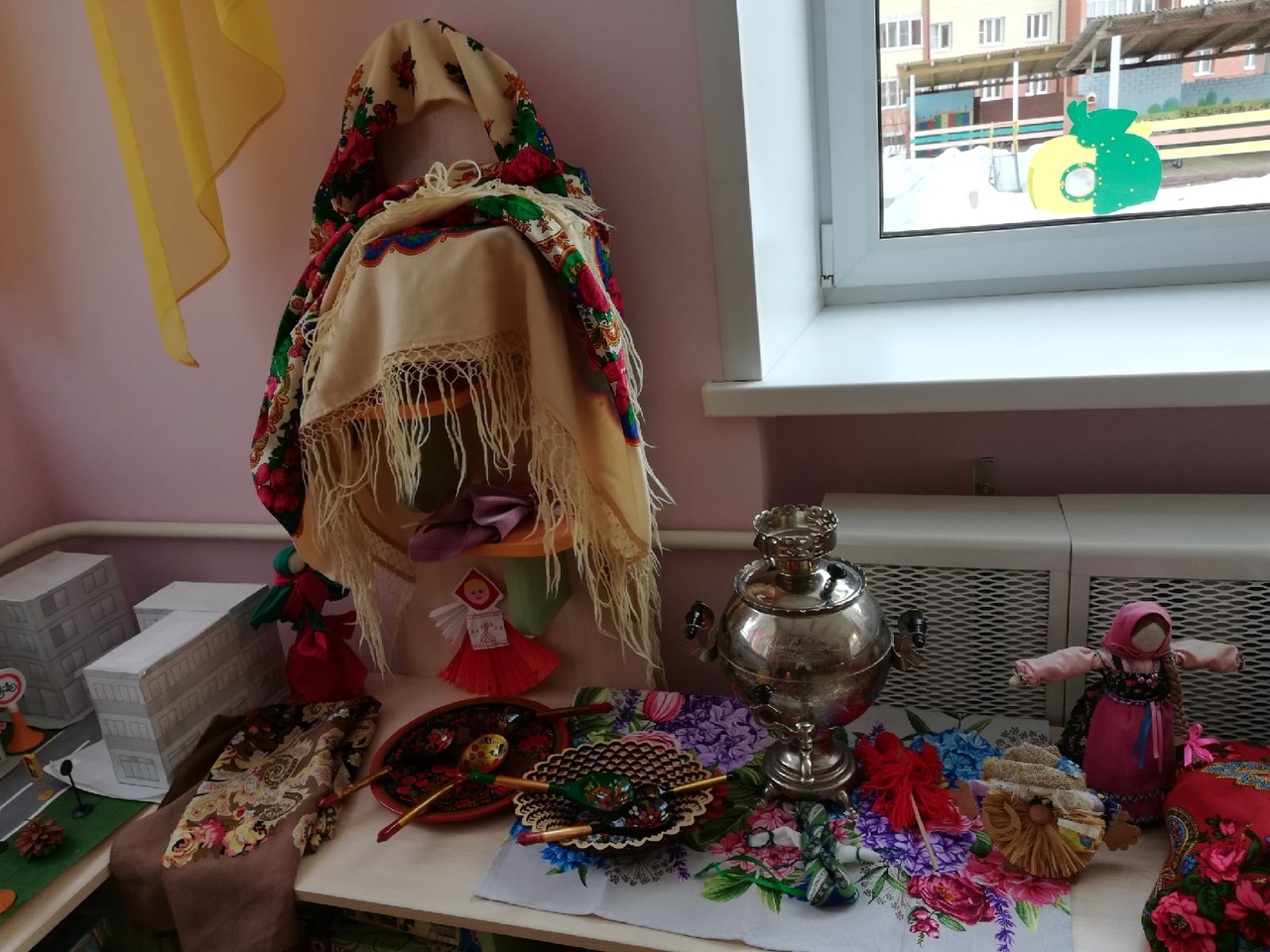 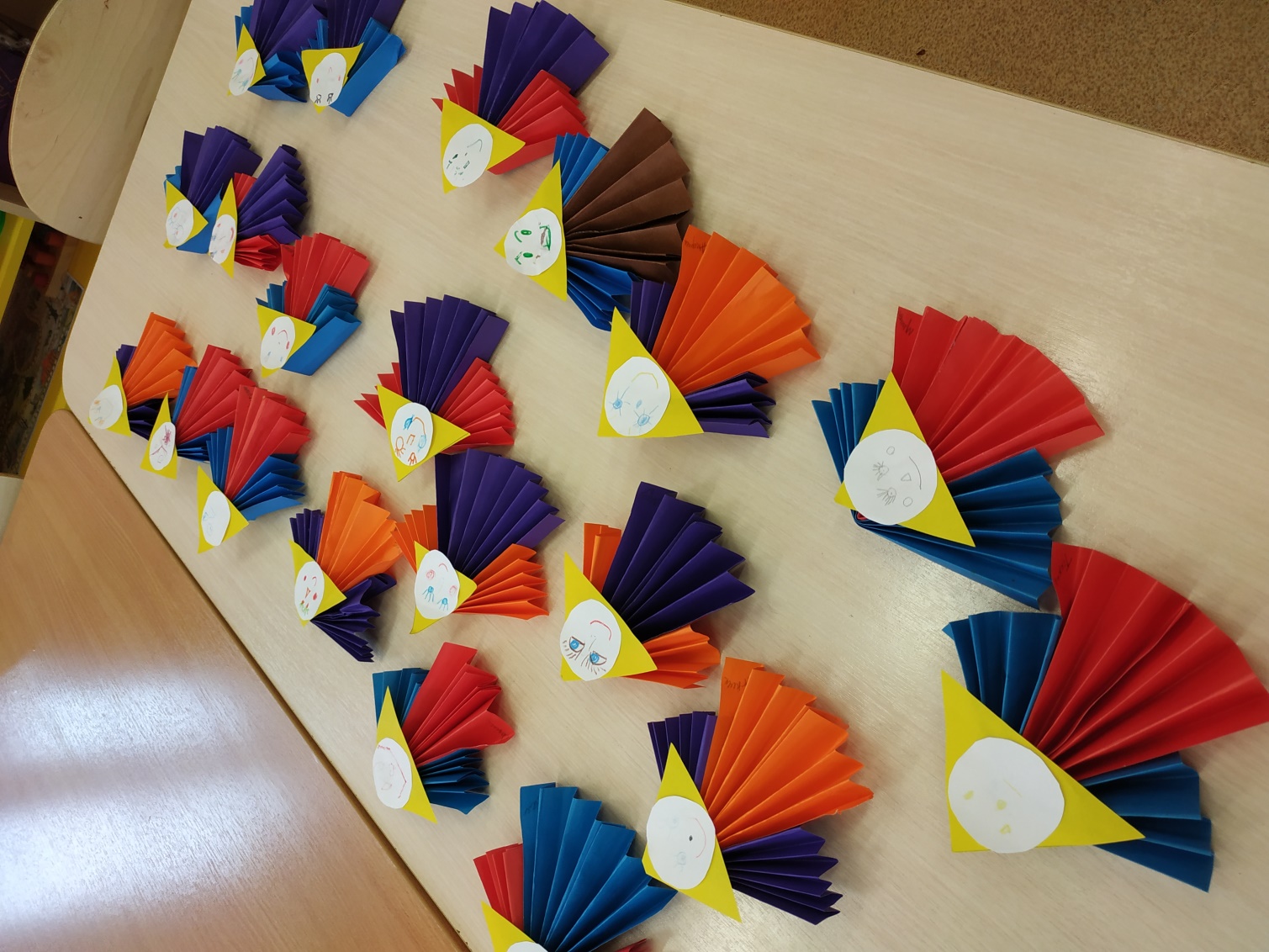 Образовательное учреждение:МДОУ №3 «Ивушка» ЯМРОтветственные:А. Е. АрнгольдТема проекта:Возрождение масленичных традицийТворческое название:«Как на масленой неделе»Типология проекта:Творческий, практико-ориентированный, информационныйУчастники проекта:Все участники образовательного процесса ДОУПродолжительность проекта:Краткосрочный (1 неделя)Начало проекта:28.02.2022Окончание проекта:05.03.2022Предметные области:Художественно-эстетическое, познавательное, физическое, социально-коммуникативное, речевое развитиеЦель:Расширение представлений дошкольников с традициями праздника Масленицы и создание условий для совместной деятельности детей, педагогов и родителей.Задачи:•  формирование и закрепление представлений о традициях масленичной недели;•   формирование и закрепление знаний о русском костюме, предметах быта, ремеслах и видах прикладного искусства;• знакомство с народными играми, и художественным литературным и музыкальным материалом по теме;•  способствование формирования активной жизненной позиции;•   вовлечение родителей образовательную деятельность;•   обогащение развивающей предметно-пространственной среды в ДОУПояснительная записка:Проект «Как на масленой неделе» рассчитан на все группы детского сада. Его участники – педагоги, дети, родители. В ходе проекта проходят выставки, мастер-классы, культурно-массовые мероприятия по встрече и проводам масленицы, тематические беседы, анкетирование родителей, угощения детей блинами. Воспитатели организуют с детьми показ компьютерных презентаций, беседы, игровую и продуктивную деятельность.Планируемы результаты:У детей формируется положительное отношение и интерес к русским традициям и обычаям. Повышается интерес к празднованию народных праздников.Повышается уровень взаимодействия по работе с семьями обучающихся, вовлечение их в творческую деятельность детского сада. Происходит обогащение РППС в группах.Основные формы реализации проекта: Беседы, детское творчество, музыкально-спортивные мероприятия, мастер-класс, флешмоб, консультации, работа с родителями. Дни неделиМероприятия ОтветственныйПонедельник«Встреча»Познакомить с традициями народного праздника.Беседа со старшими дошкольными группами о традициях и обрядах праздника. Тематическая ритмическая зарядка в формате флешмоба «Ой, блины»Организация онлайн мастер-класса от родителя по изготовлению обрядовой куклы «Масленички»Просмотр Электронной презентации «О праздниках, традициях русского народа»Формирование в группах старшего дошкольного возраста русского народного уголка, наполненного предметами русской старины: (самовар, утюжки, чугунки, рушники и т.п)Инструктор по фк, Колесникова В.А., педагог-организатор Арнгольд А. Е., воспитатели, родителиВторник«Заигрыши»Дать представление детям о русских народных играх-забавах.Изготовление с детьми старшего дошкольного возраста обрядовых куколок «Масленичек» и украшение ими русских народных уголковВ младших группах – изготавливает куколку воспитатель и показывает процесс изготовления детям, куколка также отправляется «охранять» русский уголок группыНа прогуле:
- Наблюдение за солнцем (народные приметы).                             
Народные подвижные игры                
- «Ручеек»                              
- «Звонарь»
- «Горелки»Рекомендация к просмотру - мультфильм из серии «Смешарики» - Масленица.педагог-организатор Арнгольд А. Е., воспитателиСреда«Лакомка»Беседа «О праздновании дня Лакомка».Познакомить детей с рецептом и этапами выпекания блинов.Анкетирование родителей на тему «Народные традиции и их важность в воспитании ребенка»Организация выставки продуктивной деятельности на тему «Масленица» в группахПроведение онлайн-опроса родителей «Семейный секрет приготовления блинов»Рекомендация к просмотру - сказка «Марья искусница»Съемка рассказа о традициях празднования масленицы и выпекания блинов от детей старшей дошкольной группыпедагог-организатор Арнгольд А. Е., воспитатели, родителиШирокий четверг «Разгуляй»Дать представление о русской тройке. Познакомить с изготовлением чучела масленицы. Беседа «Традиции на Руси».Тематическая ритмическая зарядка в формате флешмоба «Ой, блины»Установка чучела Масленицы на площадке детского сада, поход к Масленице и беседа в начале прогулкиНа прогуле:
- Наблюдение за солнцем (народные приметы).                             
Народные подвижные игры                
- «Платочек»- «Блин золотой»«Угощения от Скоморохов» (на полдник детей угостят блинами народные шуты)Инструктор по фк, Колесникова В.А., педагог-организатор Арнгольд А. Е., воспитателиПятница«Тёщины посиделки»Подведение основных итогов проекта. Закрепление полученных знаний.Выставка поделок за прошедшую масленичную неделюБеседы и повторение потешек и поговорок о празднике «Весна идёт», «Широкая масленица».На прогулке с детьми старшего дошкольного возраста – завязывание ленточек на Масленицу детского сада и загадывание желанийАнализ анкет родителейПодведение итогов формирования русских народных уголковИнструктор по фк, Колесникова В.А., педагог-организатор Арнгольд А. Е., вопитателиСуббота«Проводы»Проведение праздника «Как на масленой неделе»Рекомендации родителям посетить городские мероприятия, связанные с проведением праздника.педагог-организатор Арнгольд А. Е., воспитатели